Reit- und Fahrverein Isny-Rohrdorf e.V.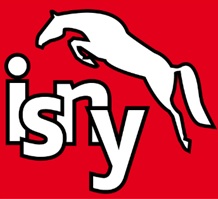         Vereinsscheck-Arbeitseinsätze            Beitragsjahr 2021Mitgl.-Nr.: ………………..           Name: ……………………………………                                                   Anschrift:………………………………..                                                   Tel.-Nr. …………………………………..                Arbeitseinsatz allgemein und auf Turnieren   Der Vereinsscheck dient der Bewertung des Arbeitseinsatzes der aktiven Mitglieder.   Eine Arbeitsstunde wird im Folgejahr mit 5,00 €/Std. auf den Zusatz-Beitrag   von 100,00 € angerechnet. Der Gesamtbetrag der Abrechnungen (allgemein   und Turnierarbeitseinsätz) beträgt jährlich maximal 100,-- €/Beitragsjahr.          Martina Wolff, Rangenbergweg 11, 88316 Isny   Tel.: 0172/8651444DatumArbeitseinsatzTurnier-EinsatzStd.Handzeichen